Дистанционноезадание для учащихсяФИО педагога: Билял Наталья ВладимировнаПрограмма «Рисунок и живопись» дет. сад 2 год обучения Дата занятия: 30.10.2020.Тема занятия: Сказка «Теремок» Задание: Нарисовать любой сюжет из сказки.Материалы: Альбомный лист бумаги, краски, кисточки, баночка с водой, простой карандаш.Порядок выполнения: Нарисуй один из эпизодов сказки сначала простым карандашом. Изображай животных разных размеров, соблюдай их пропорции, передавая характерные позы и движения.Оформи работу гуашевыми красками.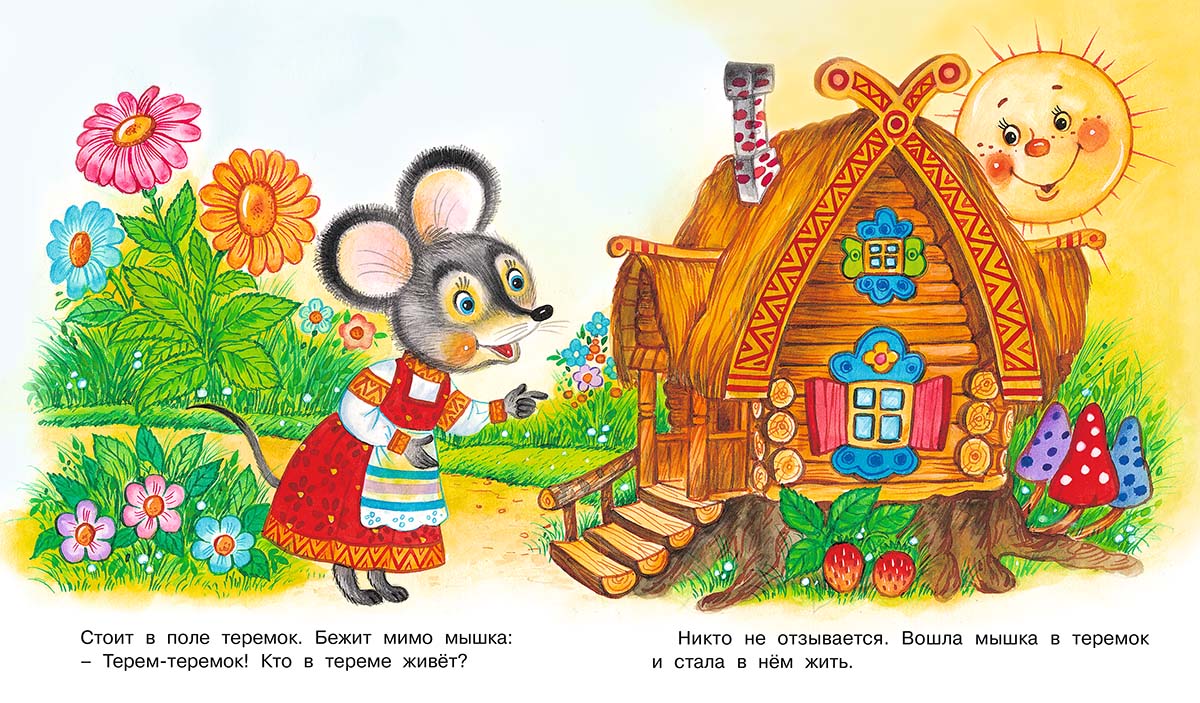 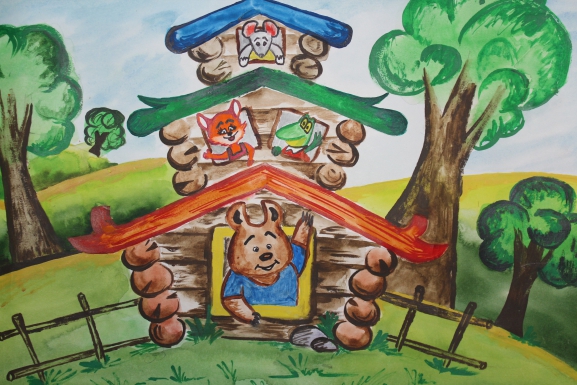 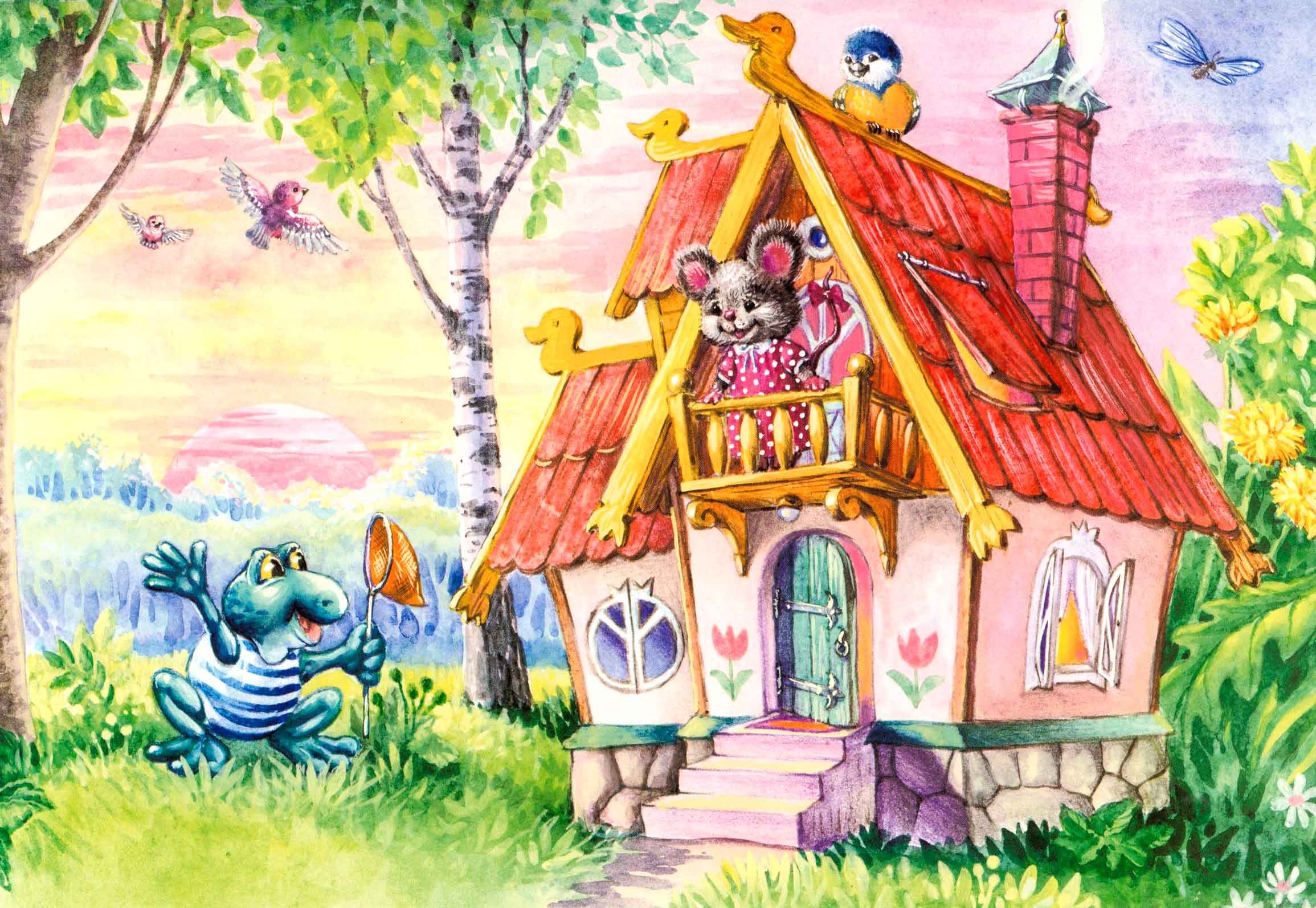 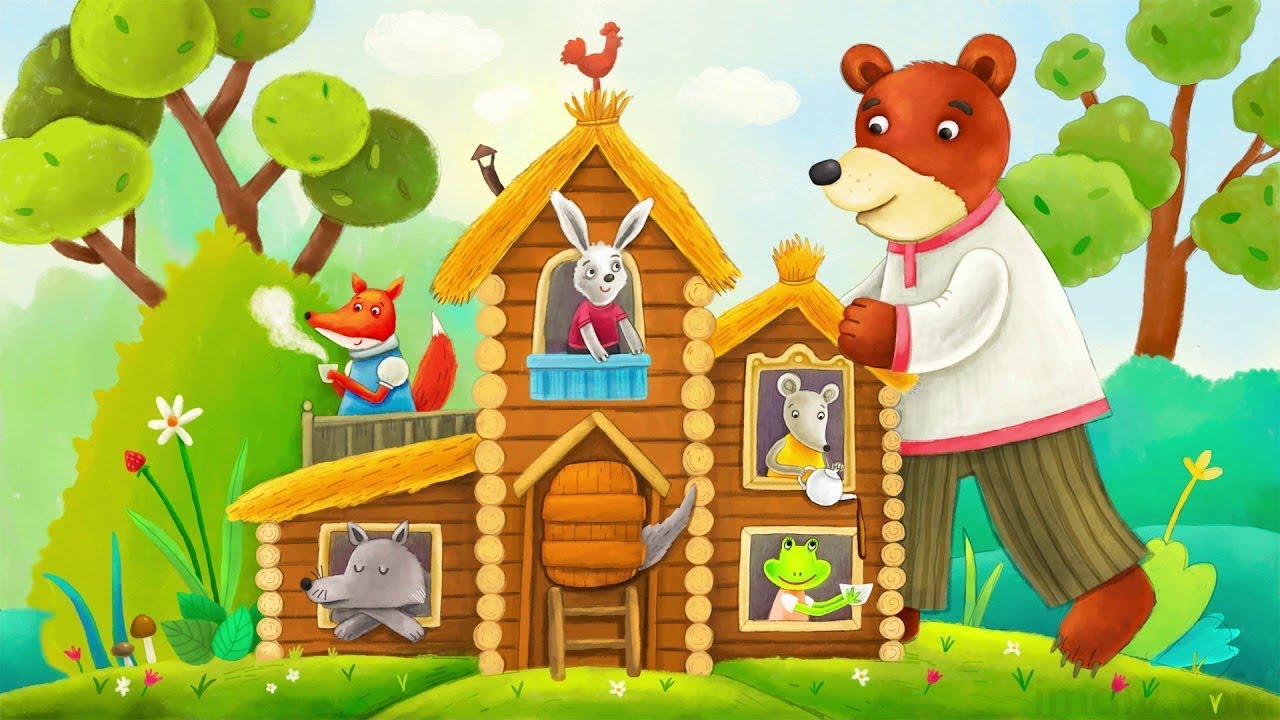 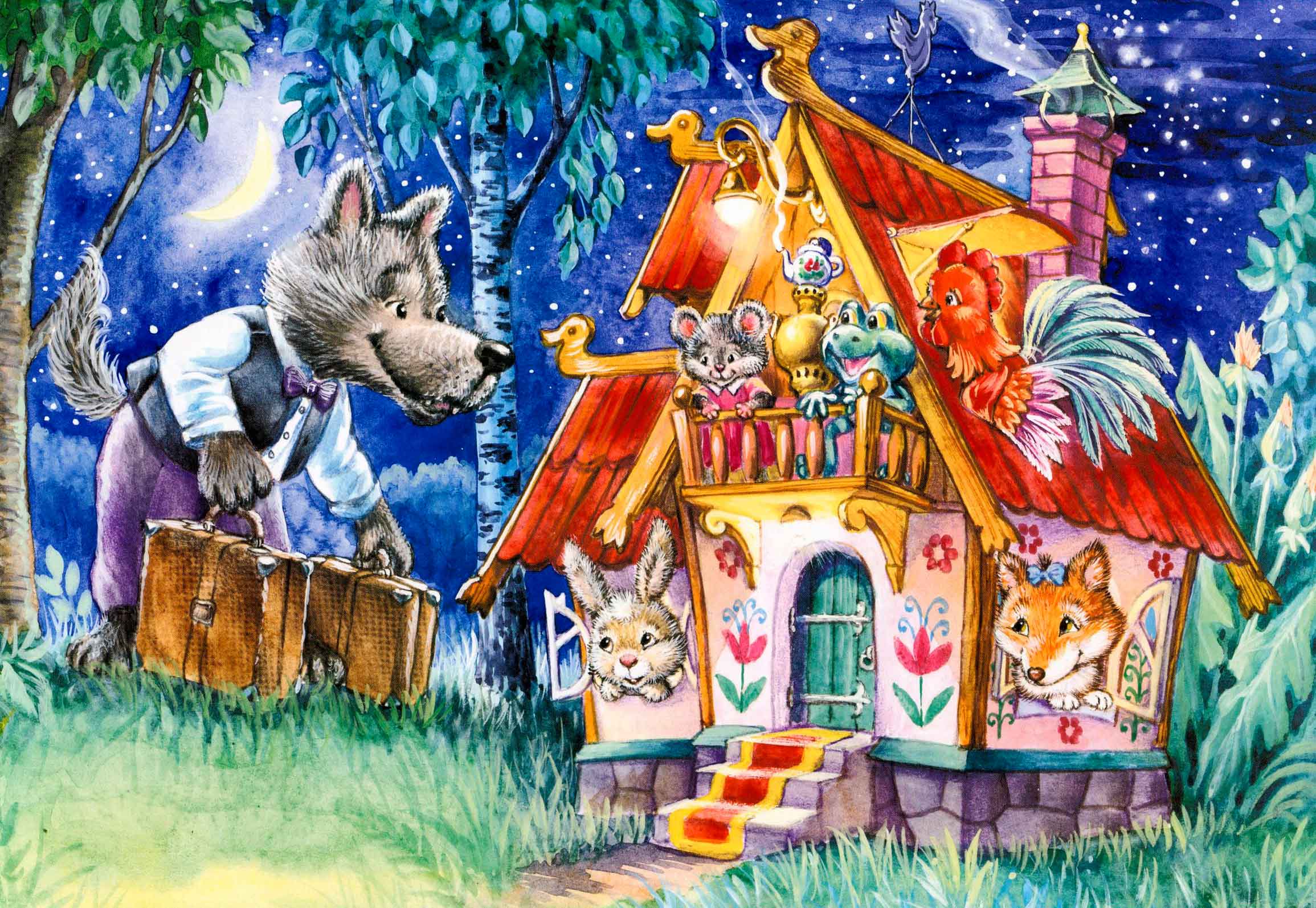 